  Colegio Santa Ana (Fraga)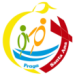  Lunes 30 de MARZO de 2020  (1º EP Tutoras: Esther y Mónica)LENGUA:- UD 8. REPASO LAS LETRAS. Hacer la página 174-175- En el ejercicio 1 podéis escribir 2 palabras de cada silaba en el cuaderno de dos rayas.-También puedes practicar entrando en la UD 8 digital: Recursos interactivos----Recursos interactivos de autoaprendizaje para el alumno:-APRENDE LAS LETRA-----Atrapa la letra -----Escritura del abecedario-Diario (opcional) usando la plantilla.-Hacer cuadernillo de lengua páginas 36-37MATES:UD 8.  RESUUELVO OPERACIONES. Hacer pagina 168-169Se trata de practicar sumas y restas. Podéis hacerlas en el cuaderno de dos rayas.Entra en la UD 8 DIGITAL y sigue los pasos: Recursos interactivos----Recursos interactivos de autoaprendizaje para el alumno----ACTIVATE---Mentatletas junior.SOCIALES:UD 4: hacemos página 66 VAMOS DE EXCURSION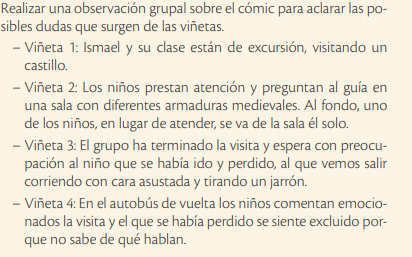 -pagina 67 SABEMOS COMPORTARNOS- Hablar sobre las NORMAS: son diferentes en cada espacio, en el cine, en el futbol, en un museo, en el zoo…-Pensar cuál les cuesta más cumplir y cuál es la más importante en una visita cultural.Tareas de Inglés (tiempo para realizarlas hasta el jueves 2 de abril)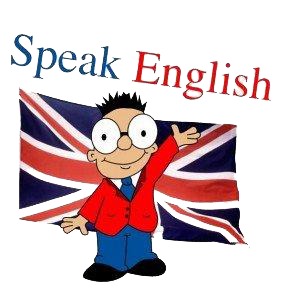 MONDAY 30TH JUNE Hello everybody! To practise your English today you can click on the following links. I hope you like them! Unit 3.- Reading: https://view.genial.ly/5e70de4f158a4d0f5ab8b496 Let´s practice vocabulary: https://view.genial.ly/5e70a0fd27aede0fbe81adaf Let’s practice colours!: https://view.genial.ly/5e70e70f8e0ae70f45116f80 #DiaMundialAutismoEsta semana os proponemos la siguiente   ACTIVIDAD:Con ella queremos aprender a respetar la diferencia y a entender que cada uno de nosotros somos diferentes. Y eso nos convierte en SERES EXTRAORDINARIOS. 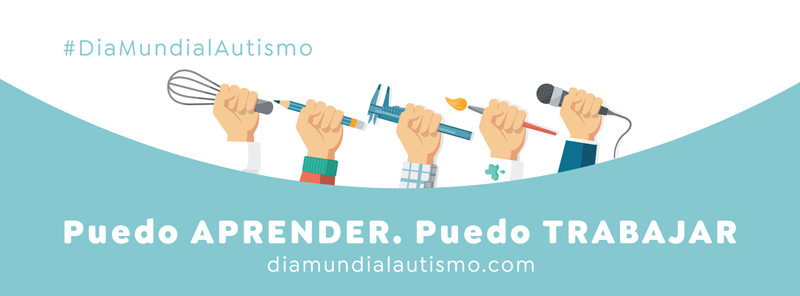 Elige una herramienta que represente una de tus habilidades y sujétala con la mano (puedes también vestir alguna prenda de color azul como una gorra o una camiseta)Hazte una FOTO.Nos la envías a nuestros correos para que podamos preparar un montaje con el resto de niños del colegio (se publicará el jueves 2 de ABRIL)mayte@santanafraga.comjcabos@santanafraga.comeportoles@santanafraga.commalegre@santanafraga.com ENTREGA DE LAS FOTOS: ANTES del miércoles 1 de abril. 